Combe HayCommunity Emergency PlanAugust 2022This is the unabridged version of the Emergency Plan, for viewing on the Combe Hay Parish Council website.  It includes private information (principally relating to local resources) which is held offline and is accessible to the Emergency Team.  For further details, please contact the Emergency Co-ordinator.If an emergency occurs, your first action should ALWAYS be to contact the emergency services by dialling 999ContentsPageIntroduction										 3Purpose of the plan									 3Activation of the plan									 3Emergency Team contacts								 4Communications in an emergency							 5Key locations 										 6Local Skills and Resources								 7     Limited information is shown in the public version of this plan.      Further details are held offline and available to the Emergency TeamLocal Risk assessment								 8Emergency Team initial actions							 9Map of area covered									11Useful contacts									12Useful information									13Top tips – Personal Resilience							14Document management								15Appendices										16IntroductionThis plan focuses on community emergencies – i.e. those emergencies or incidents which affect the wider community.  Examples might include extreme weather, fire, explosions, pandemics, major transport incidents, loss of critical infrastructure (power, water, telecoms, food), terrorist incidents, etc.If a community emergency happens, there will be a multi-agency response involving the emergency services, local authorities, utilities and voluntary agencies, usually co-ordinated by the BANES Emergency Management Team.  Purpose of the planThe purpose of this plan is to provide a framework for local action (by residents of Combe Hay) in a community emergency.  The main aims are:to assist the emergency services in the event of such an emergency – particularly with local communications, local knowledge and local resourcesto assist the Combe Hay community to support itself if the emergency services are delayed or overwhelmed due to the scope or nature of an incidentto serve as a resource to solve smaller issues within the communityThe Plan is not intended to be a substitute for the emergency services.In any emergency, the first action should always be to contact the emergency services by dialling 999Activation of the planThe Plan will be activated following a request made by the emergency services.  It may also be activated following a request by any member of the community, subject to an assessment of the situation.See Emergency Team Contacts section below for who to contact.Emergency Team contactsThe Combe Hay Community Emergency Team (CHCET) is comprised of members of the Parish Council.  Contact details (in preferred order of contact) are:In the event of an emergency, the team will be supported by:The Community Cluster Contact Group, below, will also be available for immediate house to house communications. The Emergency Team will engage them as appropriate*The house and tel No information is held on the Parish Council full version.Communications in an emergencyIn an emergency, communications will normally be via WhatsApp or phone unless those systems are down.  In that case “door-knocking” may be required.If appropriate, and safe the Emergency Team should aim to meet face to face to assess and give directionThe primary communications channels are:CHPC WhatsApp group – for communications within the emergency team and its supporters, who could be added quickly as required.Combe Hay Chat WhatsApp group (and the Village News email) – for broadcasting messages to the communityKey locations: Evacuation assembly points/places of safetyAs agreed with BANES Emergency Management Team Primary Location- Combe Hay ChurchAddress			Backy hill, Combe Hay BA2 7EGTelephone			None what3words ///		light.loops.float OS Grid Reference		ST 73505 59844   (Easting 373505; Northing 159844)Capacity			Max 100 in pew seatingFacilities			One (disabled) toilet, water supply, water boiler, heating Wi-Fi				Network:  Truespeed-4PDPY   Password:  D3JJJTBR8LCX  Key holders			Joe CollinsHelipadIn grounds north of the Wheatsheaf Inn what3words /// 		flies.prone.shell Lat & Long			51°20′22″N 002°22′50″W Secondary Location- The Wheatsheaf PubAddress			Combe Hay Lane, Combe Hay BA2 7EGTelephone			01225 833504 / 07841 828410 what3words ///		smiled.cried.duck OS Grid Reference		ST 73600 600610 (Easting 373599; Northing 160060)Capacity			Max 50 insideFacilities			Toilets, water supply, heating, seating, catering Local Skills and Resources General Resources available within the community include:Ladders4 Wheel Drive vehiclesTractorsTrailersChainsawsSkills available within the community include:First AidPlumbing and ElectricalCatering*Details of persons with skills and resources is held on the full Parish Council version of this planDefibrillatorLocation	In phone box outside Cotte Farm,                                                     Anchor Lane, Combe Hay BA2 7EGwhat3words ///   		nurse.head.waving OS Grid Reference		ST 73612 60002 (Easting 373612; Northing 160002)Access code			C123X The Public defibrillator is intended to be usable by anyone, as it talks the user through the process and can't shock a person who has a pulse.Local Risk AssessmentKnown potential hazardsA gas pipeline owned by Wales & West Utilities runs across the Parish (north east to south west).  A map of the route is attached in the appendix. Safe working practices are essential in its vicinity.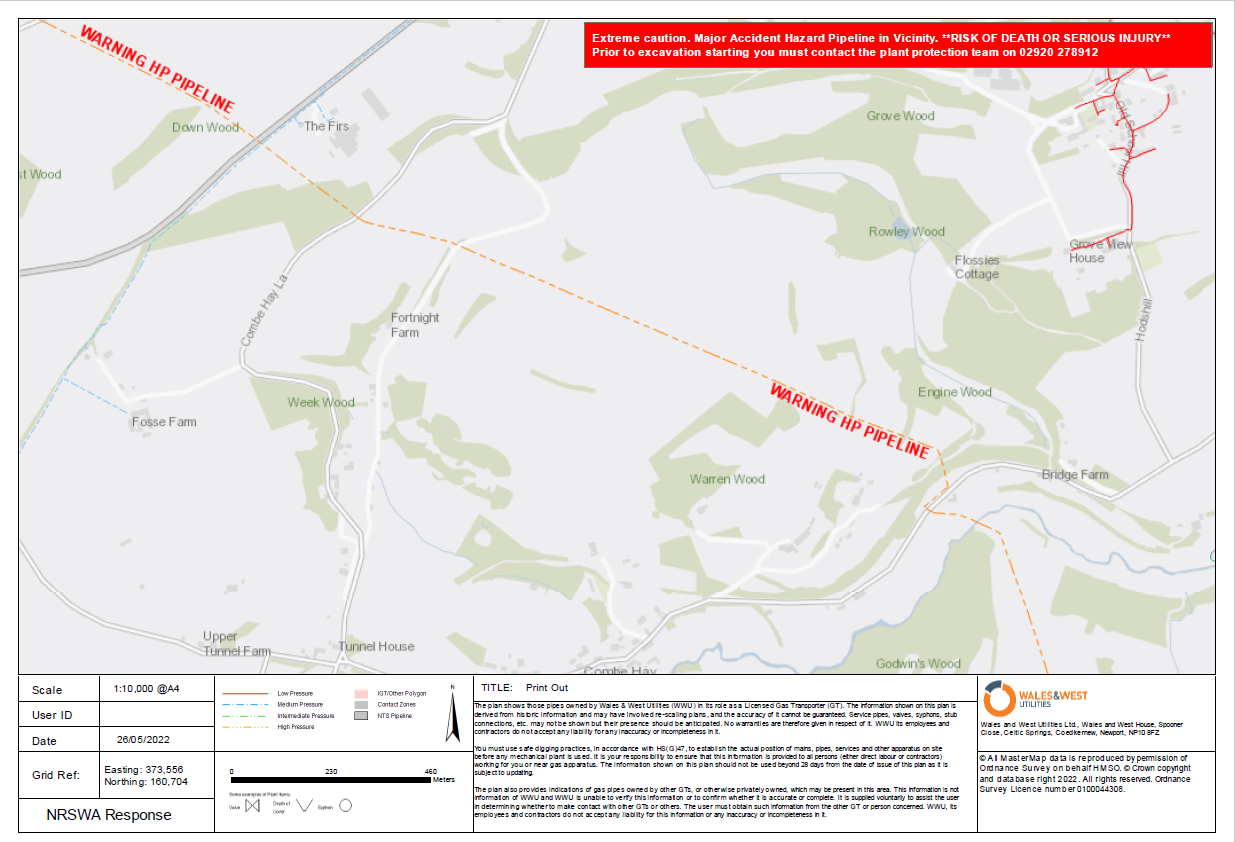 Fuller’s Earth mines (now closed) are located at the northern end of the parish.  A map of the site is attached in the appendix.  Potential for subsidence. 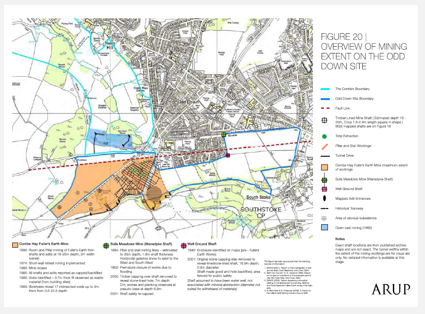 Emergency Team initial actionsOn receipt of the initial contactIf it comes from the emergency services or BANES, note their immediate requirements, if anyIf it comes from another source:Ensure that the emergency services are aware of the incidentIf necessary call 999Contact the Co-ordinator (or next in line) and decide if the plan should be activated (in full or in part)Contact other members of the team and advise where to assemble Assembly points for Emergency TeamThe location needs to be in a safe and accessible area (depending upon the emergency)Primary assembly location:	Combe Hay Church BA2 7EGBackup assembly location: 	The Wheatsheaf Inn BA2 7EG Emergency Team members should: Assemble at the designated assembly pointMake initial contact with emergency services first and then BANESReview the situation and identify/take appropriate actions (if safe to do so)Keep a record of proceedings and update each other on actionsWhen the emergency services or other responders arrive, make contact with them, agree roles and actions and follow their leadChecklist for Emergency Team first meetingAssess current situation Location of the emergency  Is it accessible, near any hazards, etc?Type of emergencyAny casualties or threat to life?Has electricity, gas or water been affected?Identify if any vulnerable residents affectedyoung, old, unwell etcWhat resources do we need?Equipment - off-road vehicles, food, blankets, etc?Local skills – medical etc?Shelter – open up the agreed location?Allocate roles, such as:Co-ordination, communications, contacting those with the relevant local skills and resources, contacting vulnerable residents, opening up assembly/evacuation centres, gathering further information on the incident    CommunicationsEnsure there’s someone with a phone at the ChurchAre WhatsApp and phone systems available (or is door-knocking required)?Contact the Community Group co-ordinators to start cascadeContact people with relevant skills or resourcesEstablishing contact with the emergency servicesPass on any useful information Agree roles, communications and resources required Add them to the CHCET and CHChat WhatsApp groups Follow lead taken by respondersWhat actions can safely be taken (e.g. if emergency services delayed)? Supporting the vulnerableOpening up assembly points (and stationing a team member there)Contacting people on the resources/skills list Map of area covered (Combe Hay Parish)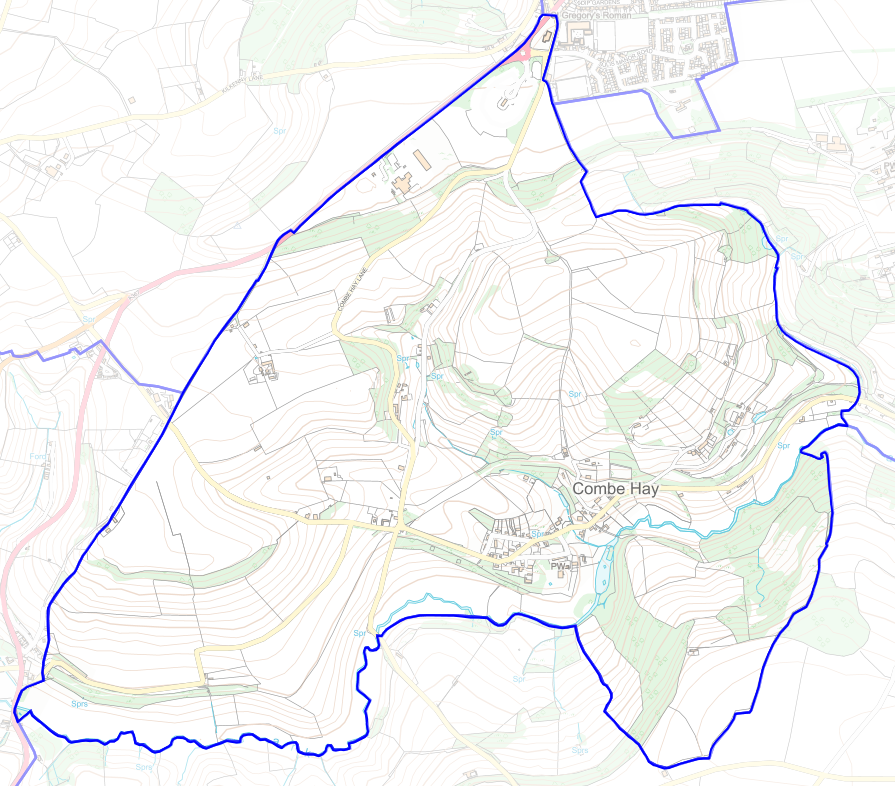 Street map with house names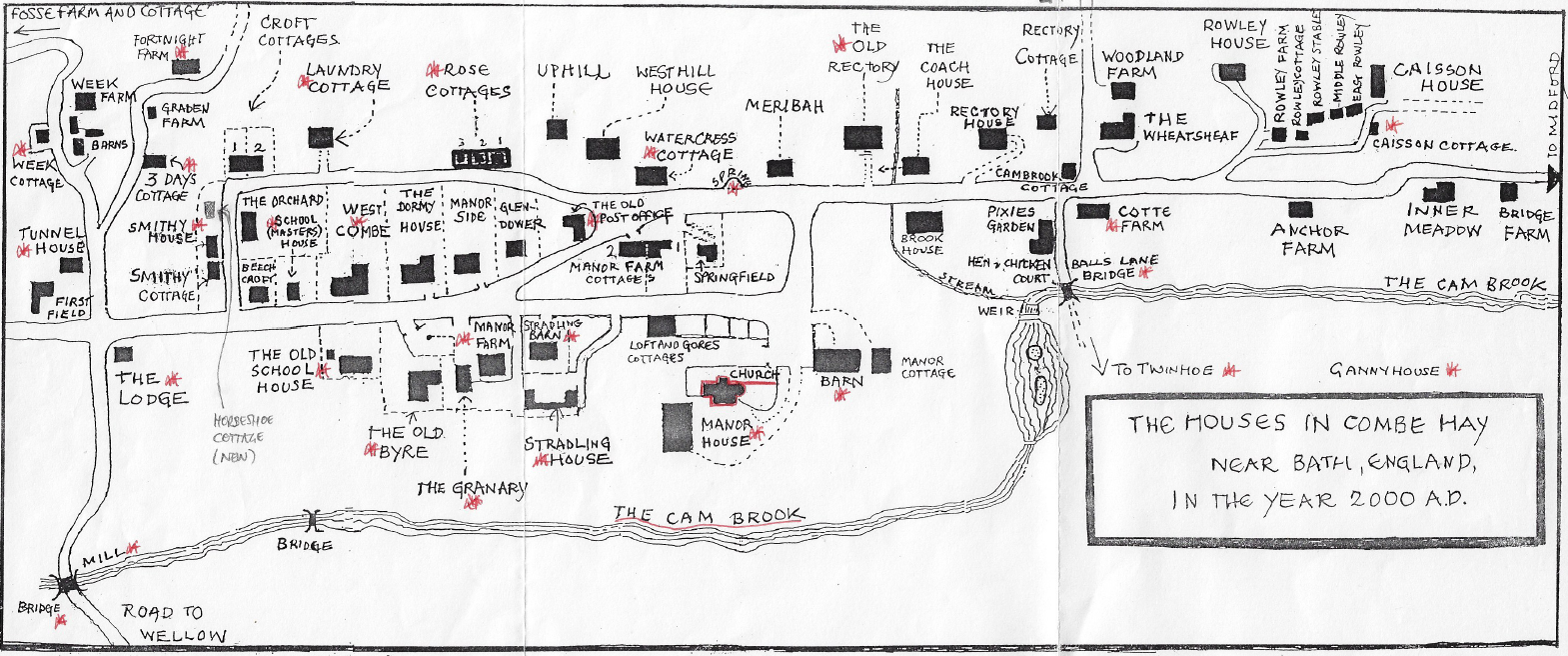 Note No1 and No 2 The Firs, on A367 on Fullers Earth site are also part of Combe Hay Parish, not generally included.Useful ContactsEmergency Services						999BANES Emergency Duty Officer				01225 477477A&E (Accident & Emergency)Urgent Treatment Centre (book via 111)Royal United HospitalsCombe Park, Bath BA1 3NG					01225 428331Minor Injuries Unit (8am -7pm)Paulton Hospital		Salisbury Road, Paulton BS39 7SB				01761 412315Truespeed (broadband)					01225 300370Wessex Water (burst water main)				0345 600 4 600Western Power (power cut) 					0800 6783 105Environment Agency (environmental incidents) 		0800 80 70 60Council Connect						01225 39 40 41FixMyStreet 							https://fix.bathnes.gov.uk/Useful Information  The Avon & Somerset Local Resilience Forum (LRF) Community Risk Register (a guide to the top 10 risks in this region and what you can do to be prepared in your home) is available at: https://www.avonandsomerset.police.uk/about/policies-and-procedures/community-risk-register/Reporting emergencies and non-emergencies to BANES:      https://www.bathnes.gov.uk/services/your-council-and-democracy/emergenciesReporting a power cut (and advice):                                                 https://www.westernpower.co.uk/power-cut-information/how-to-report-a-power-cutWeather warnings and advice (Met Office):                                                             https://www.metoffice.gov.uk/Met Office app at:                                                                                           https://www.metoffice.gov.uk/about-us/what/met-office-weather-appFlood alerts (nationally) and guidance:                                                                                                   https://check-for-flooding.service.gov.uk/plan-ahead-for-floodingFlood maps are available online at: https://flood-map-for-planning.service.gov.uk/A useful resource for flood resilience is at:                                                              https://marydhonau.com/Flood risk management in BANES:                             https://www.bathnes.gov.uk/services/environment/lead-local-flood-authority/flood-risk-management-bath-north-east-somersetA guide to rural community resilience is available at the Communities Prepared website: https://www.communitiesprepared.org.uk/2020/06/building-resilience-in-rural-communities/Top Tips – Personal Resilience There is also an important part to be played by individuals and households to help themselves at a personal level. There is a lot that individuals can do to cope better during, and recover quicker from, an emergency.The following is an extract from A Guide to Rural Community Resilience.  The full guide is available at the Communities Prepared website: https://www.communitiesprepared.org.uk/2020/06/building-resilience-in-rural-communities/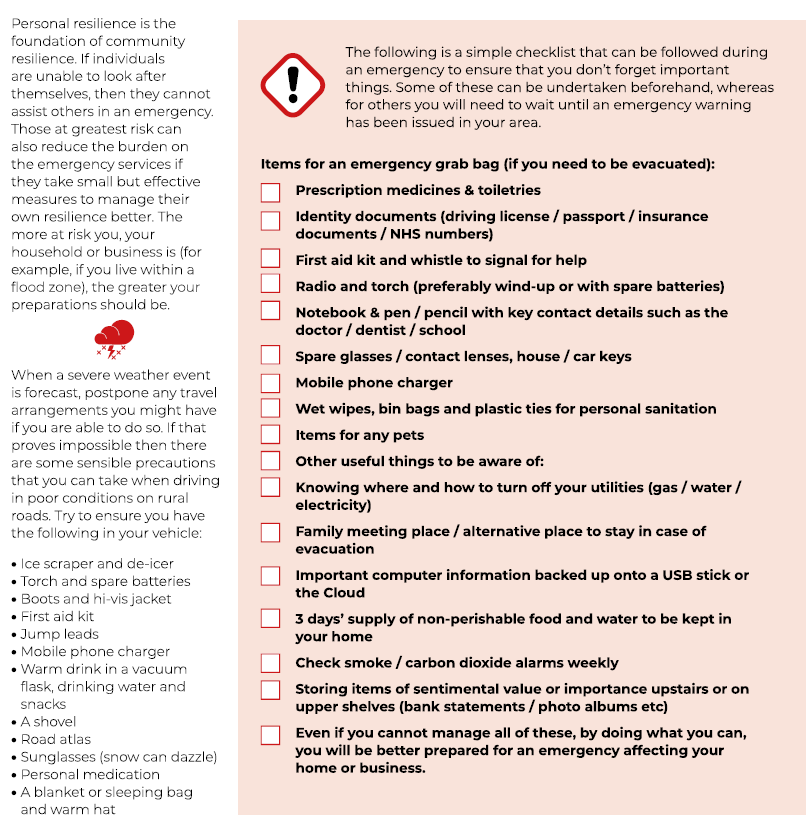 Document managementVersion controlIssue no		Notes						DateV1.0			Initial version					02/10/2022	V1.1			Update						xx/xxxxx/xxxxNext annual review due:			02/10/2023		Plan distribution list						Date last issuedAll members of the CHCET (full version)				02/10/2022BANES Emergency Management Team (full version)		02/10/2022CHPC website (abridged public version)				Oct 2022Ward Councillor (Matt McCabe) 					02/10/2022AppendicesMap of Wales & West gas pipeline crossing Combe Hay ParishOriginal obtained from dig@wwutilities.co.uk (tel: 02920 278912)Map of Combe Hay Fuller’s Earth mine workingsOriginal obtained from 2010 report by Ove Arup & Partners at: http://www.bathnes.gov.uk/sites/default/files/sitedocuments/Planning-and-Building-Control/Planning-Policy/Evidence-Base/Environment/SlopeGeologicalInstabilityandUnderminingStudy.pdfNameSpecific roleAddressPhoneMalcolm AustwickCo-ordinatorBrook House01225 83265507710 160355Paul WontnerCommunicationsMiddle Rowley01225 83483707879 018011Janet Young2 Croft Cottages01225 83356507783 680910Crock HarrisonFosse Farm01225 83394607768 811582Rob BurdettUphill07979 537326Rod DaviesSmithy House07809 487711Joe CollinsCH ChurchBridge Farm07467 454415James BartonThe Wheatsheaf InnThe Wheatsheaf Inn07841 828410Clare HarrisonRuth BrownJoan GrievesonSarah PhilipsLouise GrahamSarah AustwickNamePhoneLadders4WDTractorsTrailersCateringChainsawPlumbingFirst AidElectricXXXXXXXXXXXXXXXXXXXXXXXXX(Morale boosting cakes!)X X